ID.EGOV.UZ ТИЗИМИДА АККАУНТНИ ЭРИ БИЛАН ТАСДИҚЛАШ БЎЙИЧА ЙЎРИҚНОМАid.egov.uz тизимида аккаунтингизни тасдиқлаш учун “ЭРИ ёрдамида” тугмасини босинг (1-расм).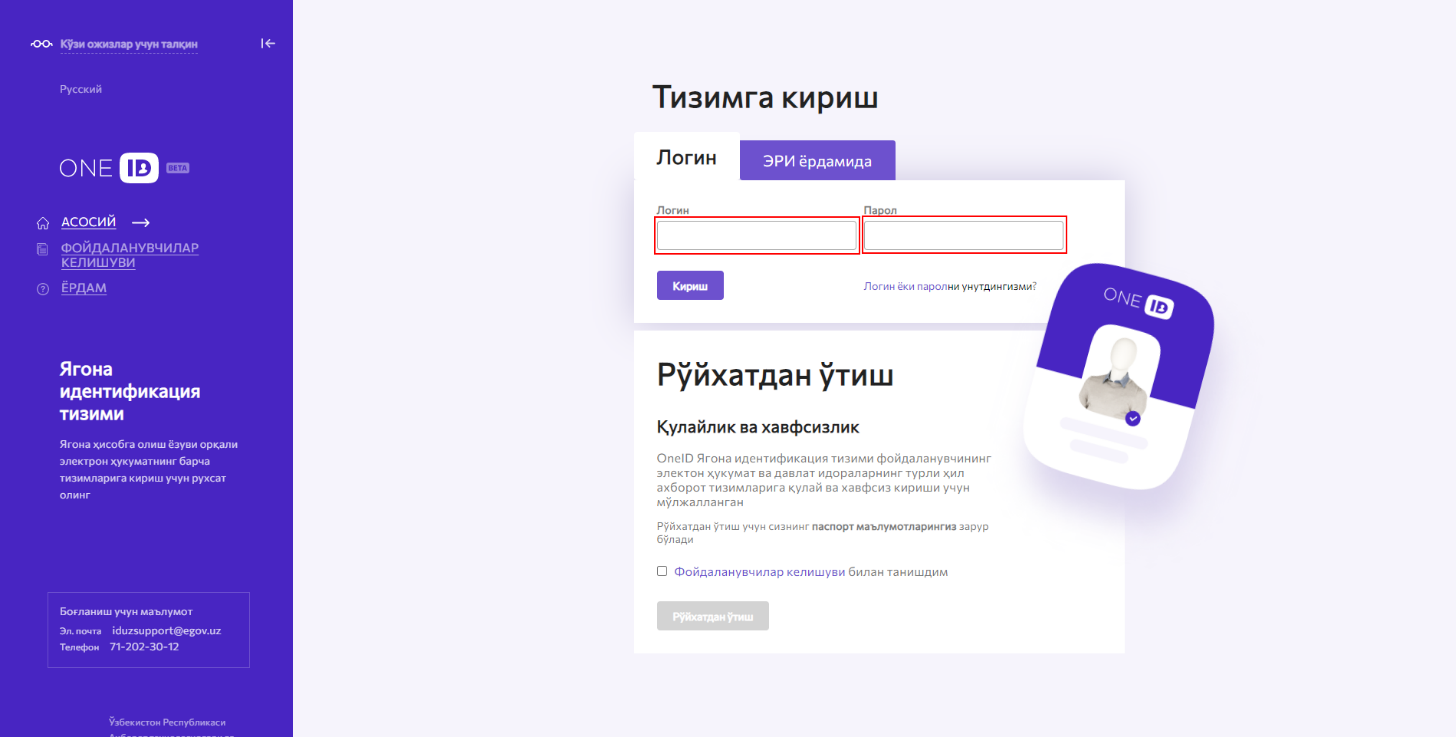 1-расм – Тизимга киришid.egov.uz тизимида аккаунтингизни тасдиқлаш учун “Тасдиқлаш” ойнасига ўтинг, ЭРИ калитингизни танланг ва “Тасдиқлаш” тугмасини босинг (2-расм).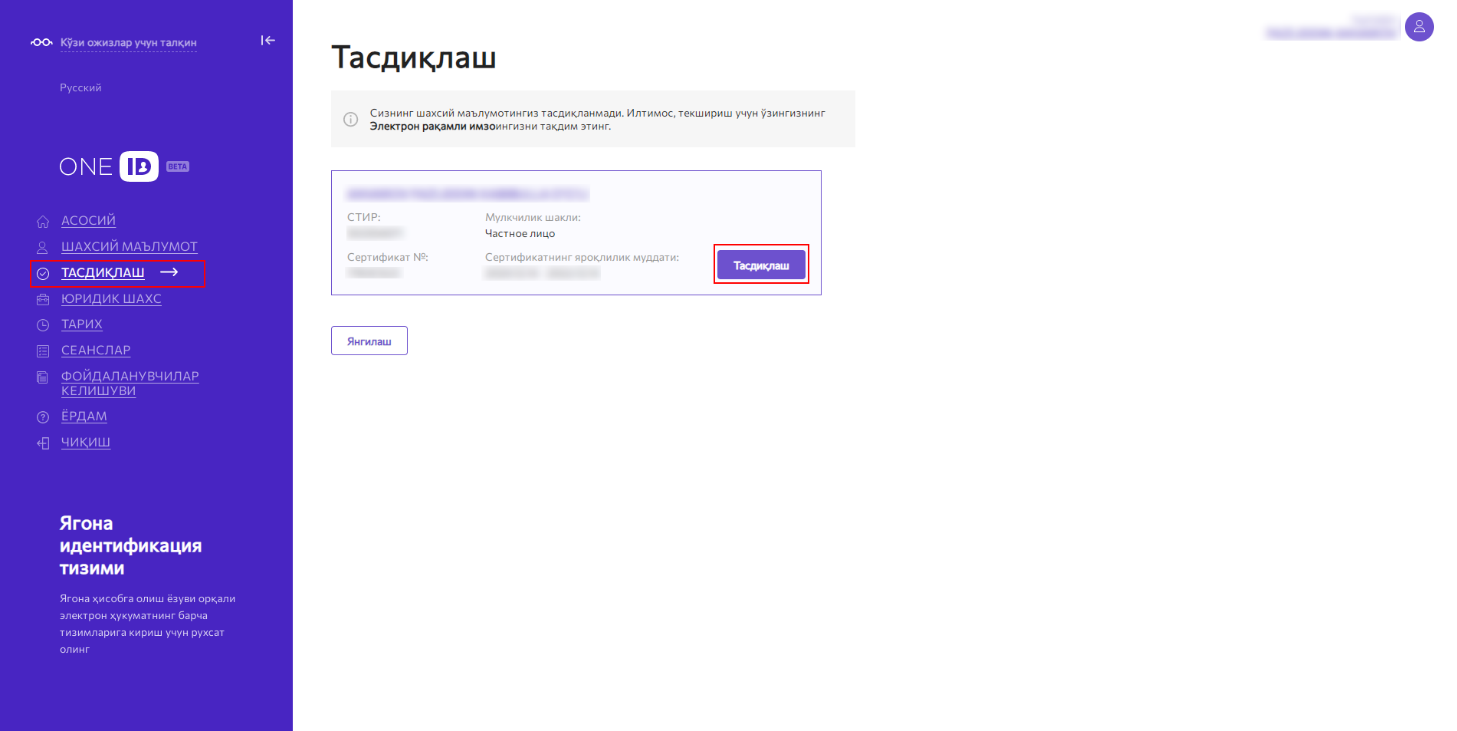 2-расм – “Тасдиқлаш” ойнасиЭРИ калитингизнинг паролини киритинг (3-расм).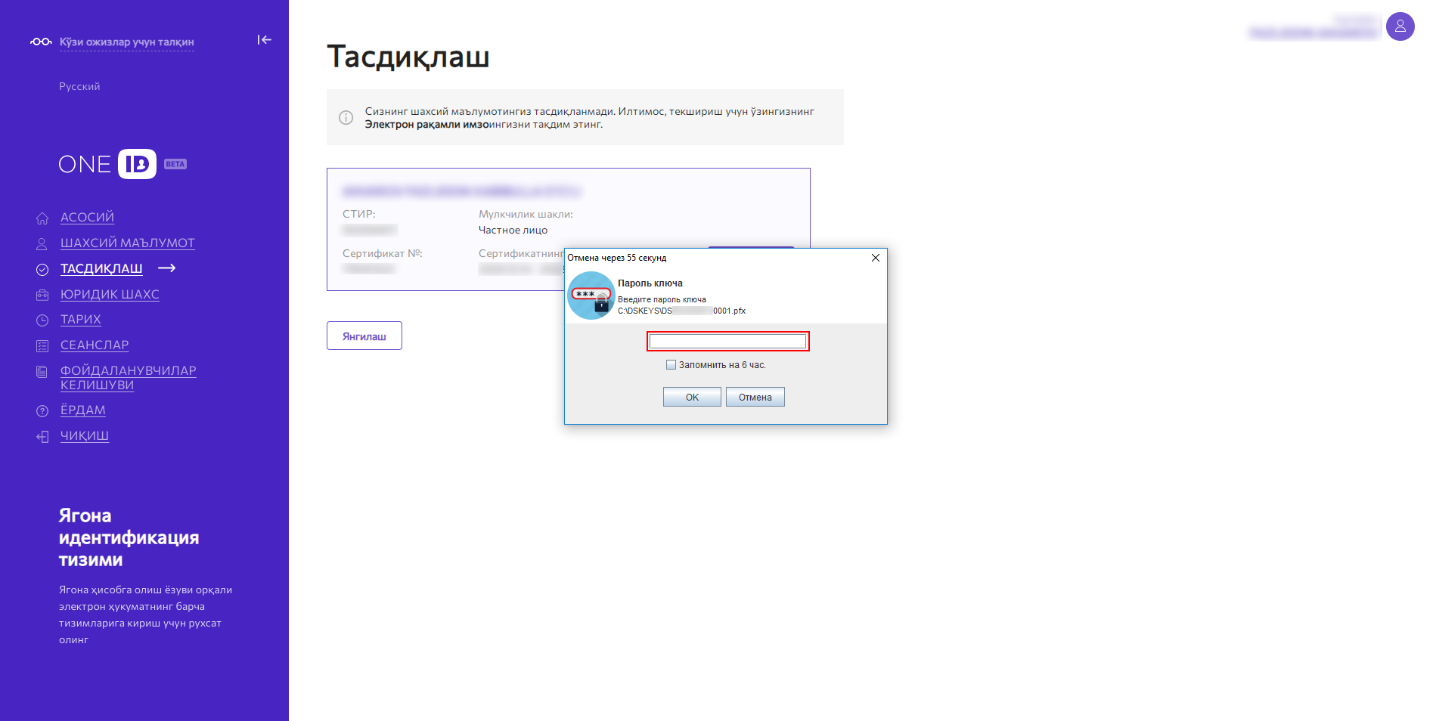 3-расм – Пароль киритиш ойнасиТизимда аккаунтингиз тасдиқлангани тўғрисида хабарнома ойнаси чиқади ва Сизнинг профилингиз тасдиқланади.